TERCERA FASE CURRICULARFICHA DE PREINSCRIPCIÓN A UNA OPCIÓN DE CAMPOSEMESTRE 2020-02Secretaria AcadémicaÁrea Académica 5“Teoría Pedagógica y Formación Docente”Programa Educativo de Licenciatura en PedagogíaNombre:Matrícula:1° Opción de campo:Turno:2° Opción de campo:Turno:3° Opción de campo:Turno:Firma del estudianteSamuel Ubaldo PérezResponsable del programa Educativo de la Licenciatura en Pedagogía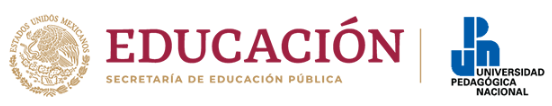 